PENNSYLVANIA PUBLIC UTILITY COMMISSIONHarrisburg, PA  17105-3265Petition of PECO Energy Company for (1) Approval	:			P-2016-2546452of its Microgrid Integrated Technology Pilot Plan	:and (2) Issuance of a Declaratory Order Regarding	:the Recovery of Microgrid Costs	:Application for Construction of Microgrid	:			A-2016-2546450Distributed Energy Resources Fueled by Natural Gas	:FINAL ORDER		In accordance wit te provisions of Section 332() of te Public Utility Code, 66  C.S. §332(h), the decision of Administrative Law Judges Cynthia Williams Fordham and Eranda Vero dated November 22, 2016, has become final without further Commission action; THEREFORE,IT IS ORDERED:1.	That the Joint Petition for Leave to Withdraw PECO Energy Company’s Petition for (1) Approval of its Microgrid Integrated Technology Pilot Plan and (2) Issuance of a Declaratory Order Regarding the Recovery of Microgrid Costs, at Docket No. P-2016-2546452; and PECO Energy Company’s Application for Construction of Microgrid Distributed Energy Resources Fueled by Natural Gas, at Docket No. A-2016-2546450, is granted.2.	That these cases be marked closed. 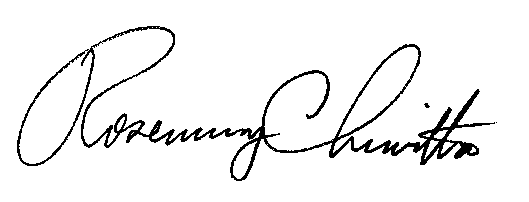 							BY THE COMMISSION,							Rosemary Chiavetta							Secretary(SEAL)ORDER ENTERED: January 26, 2017